NO. 28 JOURNALof theHOUSE OF REPRESENTATIVESof theSTATE OF SOUTH CAROLINA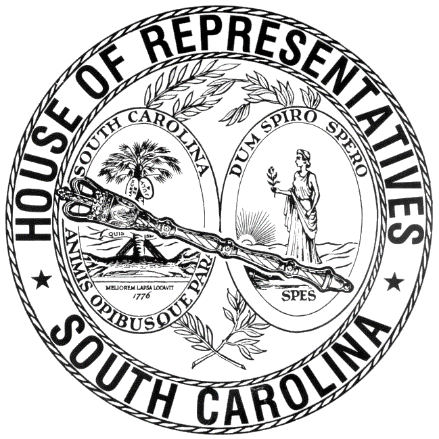 REGULAR SESSION BEGINNING TUESDAY, JANUARY 8, 2019 ________FRIDAY, FEBRUARY 28, 2020(LOCAL SESSION)Indicates Matter StrickenIndicates New MatterThe House assembled at 10:00 a.m.Deliberations were opened with prayer by Rev. Charles E. Seastrunk, Jr., as follows:	Our thought for today is from Exodus 6:7: “I will take you as my people, and I will be your God.”	Let us pray. Almighty and ever glorious God, we ask for Your guidance in everything we do. Hold us in the palm of Your hand as these Representatives, staff, and coworkers live out their lives. Protect them from all evil and guide them in the paths of life. Grant them rest as they go into the weekend. Bless our defenders of freedom and first responders as they protect and care for us. Look in favor on our Nation, President, State, Governor, Speaker, staff, and all who contribute to this Assembly. Heal the wounds, those seen and those hidden of our brave warriors who suffer and sacrifice for our freedom. Lord, in Your mercy, hear our prayers. Amen.After corrections to the Journal of the proceedings of yesterday, the SPEAKER ordered it confirmed.ADJOURNMENTAt 10:15 a.m. the House, in accordance with the ruling of the SPEAKER, adjourned to meet at 12:00 noon, Tuesday, March 3.***